П О С Т А Н О В Л Е Н И Е                                                  от   13.08.2018  №  135-пс. КалининоО предоставлении  разрешенияна отклонение от предельных параметров разрешенного строительстваВ соответствии со ст. 40 Градостроительного кодекса Российской Федерации, на основании заключения об итогах проведения публичных слушаний от 12.07.2018г. по вопросу «Предоставление разрешения на отклонение от предельных параметров разрешенного строительства, реконструкции объектов капитального строительства», администрация Калининского сельсовета ПОСТАНОВЛЯЕТ:1.Предоставить разрешения на отклонение от предельных параметров разрешенного строительства, реконструкции объектов капитального строительства  для земельных участков, расположенных по адресам:	Республика Хакасия, Усть-Абаканский район, западнее с.Калинино (поле 245га), ул. Южная,21, площадью 1000 кв.м., кадастровый номер 19:10:050306:1066, для индивидуального жилищного строительства,   расстояние между фронтальной границей  земельного участка и основным строением  – 0,52м;	Республика Хакасия, Усть-Абаканский район, с.Калинино, ул.Советская, 8,площадью 1119 кв.м., кадастровый номер 19:10:050101:0280, для эксплуатации жилого дома,   расстояние между фронтальной границей  земельного участка и основным строением  –  7,45 и 6,87м, расстояние от границы соседнего участка ул.Советская, 10-1 до основного строения 0,00м; - Республика Хакасия, Усть-Абаканский район, д.Чапаево, ул.Солнечная,12А, площадью 954 кв.м, кадастровый номер 19:10:050201:3302, для индивидуального жилищного строительства, расстояние от границы соседнего участка  ул.Солнечная,12 до жилого дома 2,68м;- Республика Хакасия, Усть-Абаканский район, д.Чапаево, пер.Октябрьский,23, площадью 1500 кв.м, кадастровый номер 19:10:050201:1365, для ведения личного подсобного хозяйства, расстояние между фронтальной  границей  участка по ул.Красноярская и  основным строением  10,09м.2. Опубликовать заключение об итогах проведения публичных слушаний в газете  «Усть-Абаканские известия» и разместить на официальном сайте в сети «Интернет».Глава Калининского  сельсовета                                                          И.А Сажин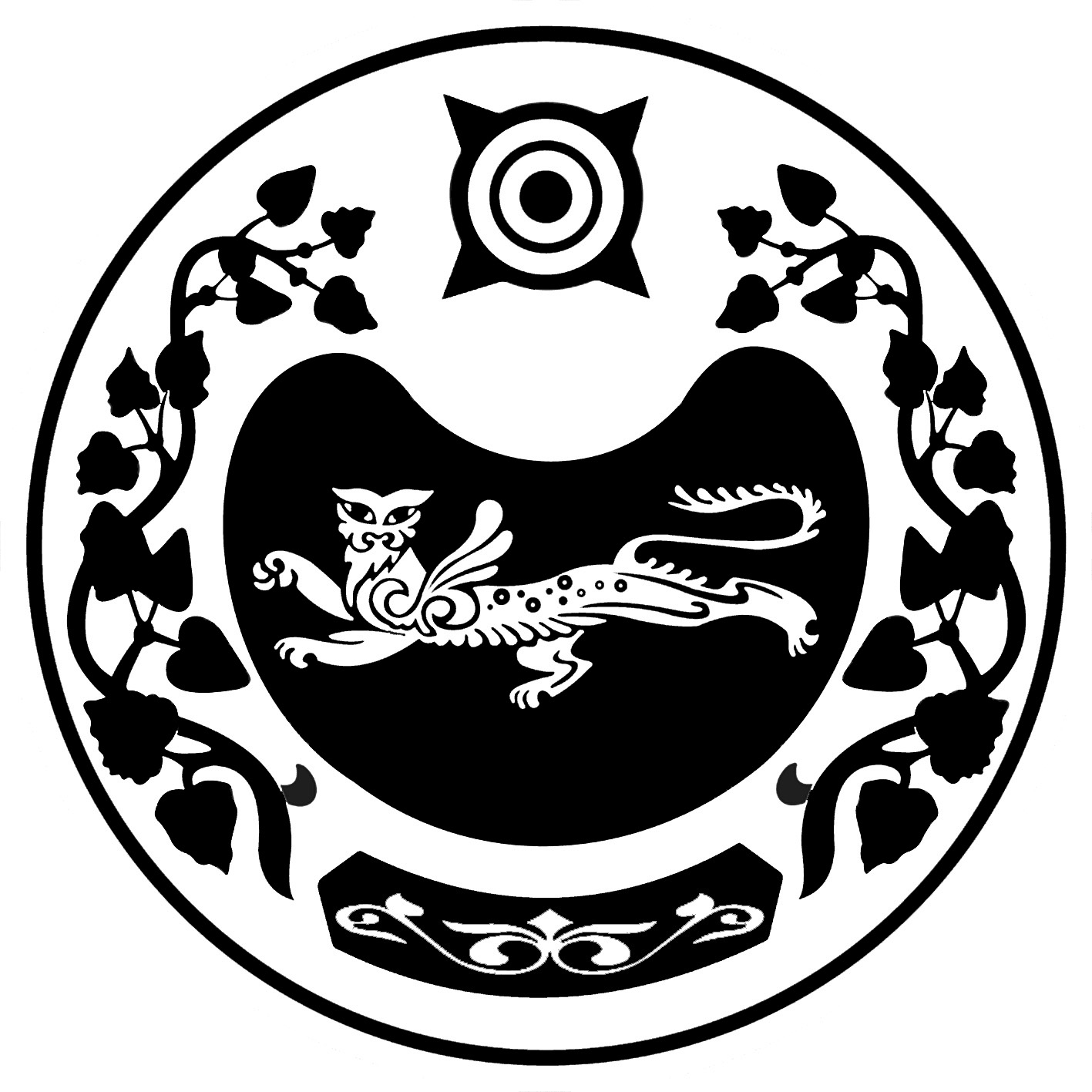 РОССИЯ ФЕДЕРАЦИЯЗЫХАКАС РЕСПУБЛИКААFБАН ПИЛТIРI  АЙМААТАЗОБА ПИЛТIРI ААЛ  ЧÖБIНIҢУСТАF ПАСТААРОССИЙСКАЯ ФЕДЕРАЦИЯРЕСПУБЛИКА ХАКАСИЯУСТЬ-АБАКАНСКИЙ РАЙОН	       АДМИНИСТРАЦИЯКАЛИНИНСКОГО СЕЛЬСОВЕТА